Q1.	How new was the session material to you?		1_____2_____3_____4_____5_____6_____7_____8_____9_____10	Not at all								            Very muchQ2.		How easy was it to understand?		1_____2_____3_____4_____5_____6_____7_____8_____9_____10	Not at all								            Very easyQ3.		How well was it presented?		1_____2_____3_____4_____5_____6_____7_____8_____9_____10	Really bad								            Really goodQ4.		How relevant was the material for you in your work?		1_____2_____3_____4_____5_____6_____7_____8_____9_____10	Not at all								            Very muchQ5.		How would you describe the relevance of this course to other HomePlace staff who do similar work to you?		1_____2_____3_____4_____5_____6_____7_____8_____9_____10	Not at all relevant	 Very relevant		Please describe your current job role…………………………………………		(eg, RN, Support Worker, PMA, EN, Admin Officer, Team Leader, Manager, Librarian etc)Q6.		                                        GENERAL FEEDBACK		I valued this:…………………………………………………………………..		…………………………………………………………………………………		…………………………………………………………………………………		…………………………………………………………………………………		………………………………………………………………………………….		I didn’t value this:………………………………………………………………		…………………………………………………………………………………..		…………………………………………………………………………………..		…………………………………………………………………………………..		…………………………………………………………………………………..My overall comment about this workshop is:…………………………………………..		…………………………………………………………………………………..		…………………………………………………………………………………..		…………………………………………………………………………………..		…………………………………………………………………………………..		…………………………………………………………………………………..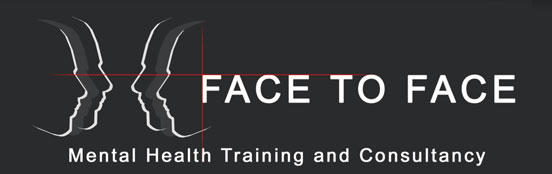 Name (optional):…………………………………………… Thank you